МИНИСТЕРСТВО ПРОСВЕЩЕНИЯ РОССИЙСКОЙ ФЕДЕРАЦИИФедеральное государственное бюджетное образовательное учреждениевысшего образования«Томский государственный педагогический университет»(ТГПУ)Историко-филологический факультет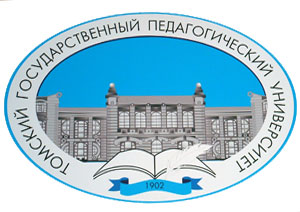 ПРОГРАММАIX Всероссийской научной конференции«Русская литература в современном культурном пространстве»по теме:«Культурные и художественные модели “учитель – ученик”в литературе и литературном процессе»5 октября 2023 г. 11-30 (время томское)Регистрация очных участников конференцииСсылка для онлайн-подключенияhttps://bbb.tspu.edu.ru/b/997-76p-jkwмодератор конференцииБайдагулова Татьяна Алексеевна, магистрант ИФФ ТГПУОткрытие конференции12.00 (время томское)/ 08.00 (время московское)Место проведения: Конференц-зал Научной библиотеки им. А.М. Волкова ТГПУ г. Томск, ул. Герцена, 66.Ссылка для онлайн-подключенияhttps://bbb.tspu.edu.ru/b/997-76p-jkwПриветственное слово проректора по научной работе ТГПУ к.ф.н., доцента Елены Александровны ПолевойПриветственное слово заведующей кафедрой русской литературы, декана историко-филологического факультета ТГПУ к.ф.н., доцента Оксаны Николаевны ЮрченковойПленарное заседаниеЧасть 1Отношения учительства/ученичества в творческих судьбах отечественных и зарубежных писателейБыстрова Ольга Васильевна, кандидат филологических наук, доцент; старший научный сотрудник Отдела издания и изучения творчества М. Горького Института мировой литературы имени А.М. Горького РАН."…Сырьё, из которого со временем будут выработаны прекрасные драмы и романы": М. Горький как наставник литературной молодежи.Головчинер Валентина Егоровна, доктор филологических наук, профессор; главный научный сотрудник, профессор кафедры русской литературы Томского государственного педагогического университета. Евгений Шварц о С.Я. Маршаке 1920-х гг. как «учителе» пишущих для детей.Хатямова Марина Альбертовна, доктор филологических наук, профессор; профессор кафедры истории русской литературы XX – XXI вв. и литературного творчества филологического факультета Национального исследовательского Томского государственного университета.Г.Н. Кузнецова – ученица И.А. Бунина.Часть 2Литературные школы: опыт профессионального наставничестваХадынская Александра Анатольевна, кандидат филологических наук, доцент; доцент кафедры лингвистики и переводоведения Сургутского государственного университета.Акмеистическая стратегия «ученичества» в преломлении поэтов харбинской «Чураевки».Двойнишникова Мария Павловна, кандидат филологических наук; доцент кафедры русского языка и литературы Института медиа и социально-гуманитарных наук, Федеральное государственное автономное образовательное учреждение высшего образования «Южно-Уральский государственный университет (национальный исследовательский университет)».Е. Л. Кропивницкий и «Лианозовская школа».Семьян Татьяна Федоровна, доктор филологических наук, профессор; заведующий кафедрой русского языка и литературы, Федеральное государственное автономное образовательное учреждение высшего образования «Южно-Уральский государственный университет (национальный исследовательский университет)».Уральская поэтическая школа как стратегия развития регионального литературного процесса.Перерыв на обед15.00 – 15.45 (время томское) / 11.00-11.45 (время московское)Заседание секцииОбразы учителя и ученика и сюжеты и мотивы об учителе и ученике, наставнике и воспитаннике в русской литературе и литературах народов РФМесто проведения: ауд. 312  Научной библиотеки им. А.М. Волкова ТГПУ г. Томск, ул. Герцена, 66.Ссылка для онлайн-подключенияhttps://bbb.tspu.edu.ru/b/997-76p-jkwСекцию ведет: Макаренко Евгения Константиновна, кандидат филологических наук, доцент, доцент кафедры русской литературы Томского государственного педагогического университета.Кудряшова Александра Артуровна, доктор филологических наук, доцент; ведущий специалист Московского центра качества образования.Художественная модель «учитель-ученик» в русской автобиографической прозе. Светлана Владимировна Бурмистрова, кандидат филологических наук; доцент, Московская духовная академия «Верный ученик апостола Павла...»: к вопросу о мотивах духовного сближения Н.В. Гоголя и арх. Феодора (Бухарева) (по материалам мемуаров В. Лаврского).Холоднова Ксения Николаевна, аспирант 1 года обучения, кафедра философской антропологии философского факультета МГУ имени М.В. Ломоносова. Научный руководитель: Гиренок Федор Иванович, профессор, доктор философских наук, заведующий кафедрой философской антропологии философского факультета МГУ имени М.В. Ломоносова«Наставник-воспитанник» в развитии темы отцов и детей в романе Ф.М. Достоевского «Братья Карамазовы».Ушакова Татьяна Васильевна, к.п.н., доцент; доцент кафедры теории и истории мировой литературы, Институт филологии, журналистики и межкультурной коммуникации Южного федерального университета. Учителя и ученики в романах И.А. Гончарова. Савчук Виолетта Сергеевна, Уральский федеральный университет имени первого Президента России Б. Н. Ельцина.Научный руководитель: Приказчикова Елена Евгеньевна, доктор филол. наук, доцент, профессор кафедры русской и зарубежной литературы Уральский федеральный университет имени первого Президента России Б. Н. Ельцина.Практики преподавания гуманитарных наук в Смольном институте (на материале эго-документальной литературы).Мастепак Татьяна Геннадьевна, преподаватель кафедры русской литературы Томского государственного педагогического университета.Семантика отсутствия учителей и учеников в романе В. Набокова «Приглашение на казнь»Назаренко Иван Иванович, кандидат филологических наук, доцент кафедры истории русской литературы ХХ – ХХI веков и литературного творчества Филологического факультета Национального исследовательского Томского государственного университета.Ситуация утраты самоидентичности в системе воспитания (рассказ А. Штейгера «Кирпичики»)Пога Дарья Сергеевна, аспирант кафедры литературы и методики ее преподавания, Волгоградский социально-педагогический университет.Научный руководитель: Перевалова Светлана Валентиновна, д.ф.н., профессор кафедры литературы и методики ее преподавания Волгоградский социально-педагогический университет.Образы учителей в прозе В. Токаревой. Горюнов Д.В., кандидат философских наук, доцент; декан факультета культурологии и социально-культурных технологий Пермского государственного института культуры.Загороднева К.В., кандидат филологических наук, доцент; доцент кафедры гуманитарных дисциплин Пермского государственного института культурыДневники Сергея Николаевича Есина, профессора и педагога.6 октября 2023 г. 10.00 – 14.00 (время томское) / 06.00-10.00 (время московское)Место проведения: ауд. 312 Научной библиотеки им. А.М. Волкова ТГПУ г. Томск, ул. Герцена, 66.Ссылка для онлайн-подключенияhttps://bbb.tspu.edu.ru/b/997-76p-jkwЗаседание секцииУчитель/ученик в литературе для детей и подростков: аспекты интерпретацииСекцию ведет: Сафонова Екатерина Анатольевна, кандидат филологических наук, доцент кафедры русской литературы Томского государственного педагогического университетаМакаренко Евгения Константиновна, кандидат филологических наук, доцент, доцент кафедры русской литературы Томского государственного педагогического университета.Генезис и жанровое своеобразие деловых статей для детей К.Д. УшинскогоПолева Елена Александровна, кандидат филологических наук, доцент; доцент кафедры русской литературы Томского государственного педагогического университета. Экзистенциальный смысл противостояния учителя ученикам в пьесе Л. Разумовской «Дорогая Елена Сергеевна»Чернявская Юлия Олеговна, кандидат филологических наук, доцент; доцент кафедры русской литературы Томского государственного педагогического университета. Трансформация образа наставника в повести А. Алексина «Очень страшная история».Липовка Вера Олеговна, аспирант кафедры русской литературы Томского государственного педагогического университета.Научный руководитель: Полева Елена Александровна, кандидат филологических наук, доцент; доцент кафедры русской литературы Томского государственного педагогического университета. Своеобразие образа учителя в рассказах Ю. Яковлева о войне.Чубракова Зинаида Анатольевна, кандидат филологических наук, доцент, доцент кафедры истории русской литературы ХХ – ХХI веков и литературного творчества филологического факультета НИ ТГУУчитель как автор и персонаж современных переводных книг для детско-юношеского чтения.Ломакина Марина Ильинична, аспирант кафедры русской литературы Томского государственного педагогического университета.Научный руководитель: Полева Елена Александровна, кандидат филологических наук, доцент; доцент кафедры русской литературы Томского государственного педагогического университета. Образы учителей и воспитателей в современной прозе о детях-«попаданцах» в советское прошлоеСафонова Екатерина Анатольевна, кандидат филологических наук, доцент кафедры русской литературы Томского государственного педагогического университета.Образ учительницы Нины Палны в сборнике стихотворений К. Стрельниковой «Не ВКонтакте».Левченко Марина Леонидовна, кандидат филологических наук, доцент; доцент кафедры русской литературы Томского государственного педагогического университета. Психотерапевтический потенциал современной детской и подростковой литературы о травмирующем опыте. Ходжаева Мамур, студент 4-го курса бакалавриата, Институт филологии, журналистики и межкультурной коммуникации Южного федерального университета.Научный руководитель: Ушакова Татьяна Васильевна, к.п.н., доцент; доцент кафедры теории и истории мировой литературы, Институт филологии, журналистики и межкультурной коммуникации Южного федерального университета. Образ учителя в произведении В.Г. Распутина «Уроки французского».Денисова Марина Александровна, кандидат филологических наук, доцент; доцент кафедры русского языка и межкультурной коммуникации Воронежского государственного технического университета.Модель «учитель - ученик» в творчестве Нины Дашевской.СТЕНДОВЫЕ ДОКЛАДЫБайдагулова Татьяна Алексеевна, магистрант 1 года обучения историко-филологического факультета Томского государственного педагогического университета.Научный руководитель: Полева Елена Александровна, кандидат филологических наук, доцент; доцент кафедры русской литературы Томского государственного педагогического университета. Детско-юношеская литература как источник кейсов для внеурочной работы учителя по профилактике ситуаций, угрожающих здоровью и благополучию учащихся.Юрченкова Оксана Николаевна, кандидат филологических наук, доцент кафедры русской литературы Томского государственного педагогического университета.Сюжетные ситуации наставничества в отечественной драме.Крикливец Елена Владимировна, доктор филологических наук, доцент; заведующий кафедрой литературы Витебского государственного университета имени П.М. Машерова.Неомифологические способы воплощения темы наставничества в романах Мариам Петросян «Дом, в котором…» и Виктора Козько «Хроніка дзетдомаўскага саду».Иванова Ирина Николаевна, доктор филологических наук, доцент; профессор кафедры отечественной и мировой литературы ФГАОУ ВО «Северо-Кавказский федеральный университет».«Я хотел, чтобы вы были достойны уважения…». Нравственная позиция учителя в последнем романе Б. Н. Стругацкого (С. Витицкого) «Бессильные мира сего».Звонарева Лола Уткировна, кандидат филологических наук, доктор исторических наук, профессор кафедры цивилизационной журналистики Университета мировых цивилизаций и кафедры гуманитарных наук Московского международного университета.Творческий диалог «учитель – ученик» в поэзии и эссеистике Риммы Казаковой.Величко Оксана Петровна, аспирант кафедры русской литературы Томского государственного педагогического университета.Научный руководитель: Полева Елена Александровна, кандидат филологических наук, доцент; доцент кафедры русской литературы Томского государственного педагогического университета. Специфика образа учителя античной истории в романе Л. Элтанг «Каменные клёны».